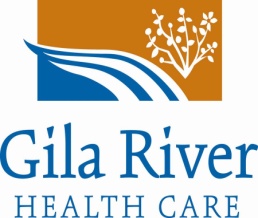 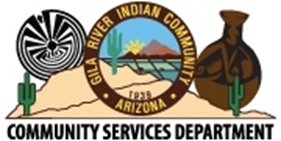 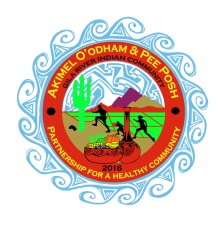 2016 Gila River Day of HopePresented by the Life CenterFunded through the GRIC Office of Special Funding and the Community Services DepartmentSeptember 10, 20169:00 am to 4:00 pmSheraton Wild Horse Pass Conference CenterBooth Registration Form    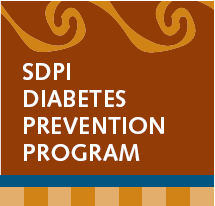 Organization/Department Name: ______________________________________Contact Name: _____________________________________________________E-mail Address: _____________________________  Phone: _________________Table needed:    Yes ____	No____     (Note only 1 table per Dept.)Can you donate a healthy item for our raffle?  ____________________________Name(s) of staff attending: ___________________________________________ (Please limit to 2 staff per Dept.) **Set up will begin at 7:30am.  Please have your booth set up by 8:30am.  Please email this form to:Gila River Health Care Life CenterAttn:  		Natalyn BegayEmail to: 	nbegay@grhc.orgCall:  		(520) 562-1200 Ext. 7355